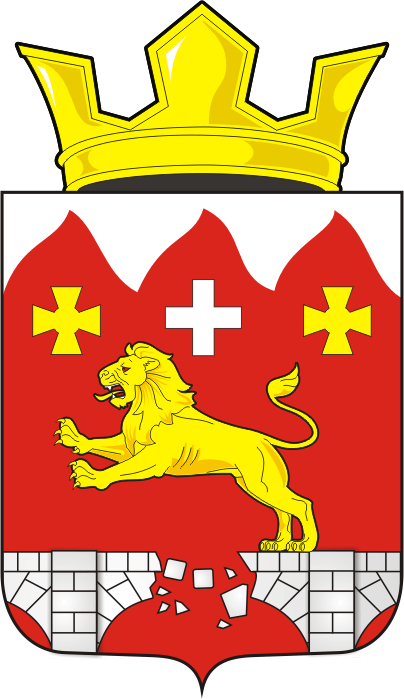 СОВЕТ ДЕПУТАТОВ муниципального образования  БУРУНЧИНСКИЙ сельсовет Саракташского района оренбургской области четвертый созывР Е Ш Е Н И ЕВнеочередного двадцать шестого заседания Совета депутатовмуниципального образования Бурунчинский сельсоветчетвертого созыва29 ноября 2023 года                        с. Бурунча                                              № 118Руководствуясь Федеральным законом от 06.10.2003 № 131-ФЗ «Об общих принципах организации местного самоуправления в Российской  Федерации»,  Бюджетным  кодексом  Российской  Федерации,  Уставом муниципального образования Бурунчинский сельсовет Саракташского района, заслушав и обсудив финансово-экономическое обоснование по вопросу передачи части полномочий администрации муниципального образования Бурунчинский сельсовета администрации  муниципального образования Саракташский район на 2024 годСовет депутатов Бурунчинского сельсовета Р Е Ш И Л:1. Администрации муниципального образования Бурунчинский сельсовет Саракташского района Оренбургской области передать администрации муниципального образования Саракташский район осуществление части своих  полномочий на 2024 год согласно приложению к настоящему решению.2. Администрации муниципального образования Бурунчинский сельсовет Саракташского района заключить соглашение с администрацией муниципального образования Саракташский район о передаче осуществления части своих полномочий на 2024 год согласно пункта 1 данного решения.3. Объём межбюджетных трансфертов на исполнение передаваемых полномочий, указанных в пункте 1 настоящего решения, определить в Соглашениях между органами местного самоуправления сельского поселения Бурунчинский сельсовет и муниципального образования Саракташский район.4. Настоящее решение вступает в силу после его обнародования и подлежит размещению на официальном сайте муниципального образования Бурунчинский  сельсовет Саракташского района Оренбургской области.4. Контроль за исполнением данного решения возложить на постоянную комиссию по бюджетной, налоговой и финансовой политике, собственности и экономическим вопросам, торговле и быту (Горбачев И.А.).Председатель Совета депутатов сельсовета                                     С.Н.ЖуковГлава муниципального 
образования Бурунчинский сельсовет                                             А.Н.ЛогиновПриложение к решению Совета депутатов сельсовета Бурунчинского сельсовета Саракташского района Оренбургской области            от 29.11.2023 № 118ПЕРЕЧЕНЬ
части полномочий администрации муниципального образования Бурунчинский сельсовет Саракташского района Оренбургской области, передаваемых администрации муниципального образования Саракташский район  2024 год 1. По обеспечению услугами организаций культуры и библиотечного обслуживания жителей муниципального образования Бурунчинский сельсовет за счет межбюджетных трансфертов.Статьи расходов:статья 211 – заработная плата; 
статья 212 – прочие  несоциальные выплаты персоналу в денежной форме; 
статья 213 – начисления на выплаты по оплате труда; 
статья 226 – прочие работы, услуги (в части подписки на периодические и справочные издания, периодические медицинские осмотры, специальная оценка условий труда, обучение по охране труда и противопожарной безопасности); 
статья 266 – социальные пособия и компенсация персоналу в денежной форме; 
статья 310 – увеличение стоимости основных средств (укрепление материально-технической базы); 
статья 345 – увеличение стоимости мягкого инвентаря (приобретение спецодежды); 
статья 346 – увеличение стоимости материальных запасов (за счет поступлений доходов от платных услуг); 
статья 349–увеличение стоимости прочих материальных запасов.2. По градостроительной деятельности муниципального образования Бурунчинский сельсовет:2.1 Выдача разрешений на строительство, на ввод объектов в эксплуатацию при осуществлении строительства, реконструкции объектов капитального строительства, расположенных на территориях поселений.2.2. Выдача уведомлений об окончании строительства, уведомление о соответствии построенных или реконструированных объекта индивидуального жилищного строительства или садового дома требованиям законодательства о градостроительной деятельности либо о несоответствии построенных или реконструированных объекта индивидуального жилищного строительства или садового дома требованиям законодательства о градостроительной деятельности.2.3 Выдача  уведомлений о соответствии указанных в уведомлении о планируемых строительстве или реконструкции объекта индивидуального жилищного  строительства или садового дома параметров объекта индивидуального жилищного строительства или садового дома установленным параметрам и допустимости размещения  объекта индивидуального жилищного строительства или садового дома на земельном участке либо о несоответствии указанных в уведомлении о планируемых строительстве или реконструкции объекта индивидуального жилищного  строительства или садового дома параметров объекта индивидуального жилищного строительства или садового дома установленным параметрам и допустимости размещения объекта индивидуального жилищного строительства или садового дома на земельном участке.2.4 Подготовка, регистрация градостроительного плана земельного участка.Осуществление организации водоснабжения населения на территории сельского поселения Бурунчинский сельсовет.4. Осуществление муниципального земельного  контроля за использованием земель поселения.	5. Осуществление муниципального  контроля в области торговой деятельности.6. Осуществление внутреннего муниципального финансового контроля.Осуществление полномочий по подготовке проекта Устава муниципального образования, проектов муниципальных правовых актов о внесении изменений и дополнений в Устав муниципального образования, проектов муниципальных правовых актов.О передаче осуществления части  полномочий администрации Бурунчинского сельсовета Саракташского района Оренбургской области администрации муниципального образования  Саракташский район на 2024 годРазослано:постоянной комиссии, прокуратуре района, финансовому отделу администрации Саракташского района, КУМИ Саракташского района, отделу архитектуры и градостроительства администрации района, отделу культуры, ООО «Водоканал», администрации сельсовета, официальный сайт сельсовета, места для обнародования НПА, в дело.Осуществление полномочий по формированию и обеспечению деятельности комиссии по соблюдению требований к служебному поведению муниципальных служащих и урегулированию конфликта интересов, рассмотрению вопросов, относящихся к полномочиям комиссии, в отношении муниципальных служащих в сельском поселении. 